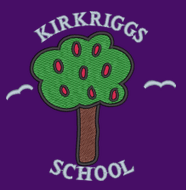 Kirkriggs SchoolHandbook Welcome to Kirkriggs SchoolI would like to welcome you to Kirkriggs School.  This handbook contains a range of information that you might find helpful and hopefully gives you a glimpse of life here at Kirkriggs. Please do not hesitate to contact the school or check the school website if you are looking for more information.  The site can be accessed at:http://www.kirkriggs-pri.glasgow.sch.uk/You can also follow us on Twitter.  Just search for @KirkriggsPSWe hope that whether you are staff, families or partners that we can build a strong team to support our learners and give them a range of experiences.Denise Laverty - Headteacher (Absent)Lorna Blair - Acting HeadteacherLast updated on September 2019School Vision & Values Vision:  To work together as a team to build a nurturing school environment. We provide opportunities for our children to develop skills and experiences that will prepare them for learning, life and work just now and in the future. ValuesRespect  	       Inclusion	          Achievement	      Independence	       Equity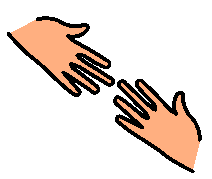 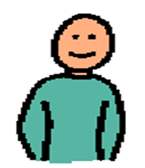 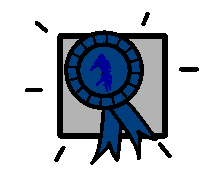 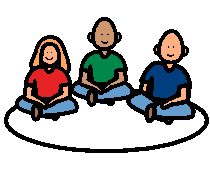 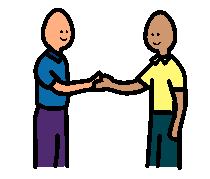 School InformationYou can cut out the following information and have it on your fridge, purse or work desk etc. for ease of finding the numbers required. Background information:Co-educational schoolNon-denominationalProvision for children with additional support needs Stages taught: P1-P7Current Roll: 44Capacity: 48School staffA current school staffing list is available on the school website/school app and parents will be updated on any changes throughout the year.The leadership team is as follows:Headteacher:          Mrs Denise LavertyActing Depute Head Teacher       Mr Paul GrahamPrincipal Teacher:  Mr Paul MacConnellEnrolmentPupils are normally referred to the school by Psychological Services following rigorous assessment and planning for individual needs.  During this process parents and carers will be offered the opportunity to discuss their child’s additional support needs as well as the potential placement.Parents must, however,  enrol their child at their local mainstream school as a first step unless advised by an Educational Psychologist not to. Registration of Primary 1 children takes place in November and is advertised widely in local press etc. Enrolment is now conducted online. Enrolment forms and more information can be found on the Glasgow City Council website at https://www.glasgow.gov.uk/index.aspx?articleid=18426Organisation of ClassesClass groups are set by the School team and SLT based on the age and stage of the children as well as their additional support needs and appropriate peer groups.The School DayThe school day can be flexible to meet the needs of the children but will normally be:Morning	09.00 -10.45Interval	10.45 - 11.00Lunch		12.15 - 13.00Afternoon	13.00 - 15.00School Term DatesDetails of school term dates are available on the Glasgow City Council website: https://www.glasgow.gov.uk/article/17024/School-Term-DatesPupil AbsenceWithin Glasgow Primary School good attendance is encouraged at all times.  Parents are asked to advise the school if their son or daughter is going to be absent. This should be done by phoning the school from 8am onwards or by emailing the head teacher.  If your child is transported by taxi then you should inform transport of the absence by phoning 0141 287 1056. If your child is going to be absent for some time, it would be helpful to know at the earliest opportunity.  All unexplained absence is investigated by the school and appropriate action taken. Medical & HealthcareThe school nurse visits at various times during the year for routine health checks, vaccinations and medical examinations.  Parents and carers are kept informed by letter and will always be asked for permission in advance of this.If your child becomes ill during the course of the school day, he/she may require to be sent home.  Please ensure that you keep the school informed of all contact details for yourself and an emergency contact in case you are unavailable.Parents should inform the school of any medical requirements relating to their child.  If a child requires medication during the school day, parents must complete the appropriate medical form.  This is available on request from the school office.  EmergenciesWe make every effort to maintain a full educational service, but on some occasions circumstances arise which lead to disruption. Schools may be affected by, for example, severe weather, temporary interruption of transport, power failures or difficulties of fuel supply.  In such cases, we shall do all we can to let you know about the details of our closure or re-opening by using letters, texts and the local media etc.School UniformThe school uniform is:Purple SweatshirtWhite shirt or polo shirtGrey trousers or Grey skirtSchool tie (available from the school)Uniforms can be ordered by copying this URL into your web browser:http://www.logoxpres-schoolwear.co.uk/Kirkriggs-PS/    The PE kit is:•	Purple T- shirt •	Grey/Black shorts•	Gym shoesIt is important that pupils come prepared to learn and for PE this requires appropriate clothing.  All jewellery should be removed.  If your child cannot participate in PE then you should provide the school with a note detailing the reasons.  There are forms of dress that are unacceptable in school, such as items of clothing which:Potentially encourage factions (such as football colours) Could cause offence (such as anti-religious symbolism or political slogans)Could cause health and safety difficulties (such as loose fitting clothing, jewellery)Could cause damage to flooringCarry advertising particularly for alcohol or tobaccoCould be used to inflict damage on other pupilsClothing & Footwear GrantsParents and Carers receiving Income Support, Job Seekers Allowance (Income Based), Working Tax Credit (see link below for thresholds), Housing Benefit, Council Tax Benefit or Universal Credit (see link below for thresholds) will normally be entitled to monetary grants for footwear and clothing for their children. Information and application forms may be obtained from schools and athttps://www.glasgow.gov.uk/article/17885/Clothing-Grants-and-Free-School-MealsSchool mealsOur school provides a lunch service which offers a variety of meals and snacks.  Medical diets for children can be provided.  Further information can be found here: http://www.fuelzoneprimary.co.uk/UserFiles/files/Medical_Diet_Leaflet%20-%20June%202017%20WEB.pdf.  Please inform the Headteacher if your child has specific dietry requirements.  If you require support to access these forms then the school family support worker is available to assist.Children who prefer to bring packed lunches will eat these in the dinner hall with their friends. All children in P1-4 are entitled to a free school meal.  School lunches cost £1.90 per day and this can be paid daily/weekly. If you plan to send your child/children to breakfast club, you should inform the staff of any medical dietary requirements.  Children and young people of parents/carers receiving Income Support, income-based Job Seekers Allowance, Working Tax Credit (see link below for thresholds), Child Tax Credit only (see link below for thresholds), Universal Credit (see link below for thresholds) and income-related Employment and Support Allowance are entitled to a free midday meal. Information and application forms for free school meals may be obtained at https://www.glasgow.gov.uk/index.aspx?articleid=17885TransportThe education authority will normally provide free home to school transport for pupils who have been assessed to attend specialist school provision to meet the requirements of his or her Additional Support Needs. Where free transport is provided, it may be necessary for children to walk to the vehicle pick-up point.  It is the parent/carer’s responsibility to ensure that their child arrives at the pick-up point on time.  It is also the parent /carer’s responsibility to ensure that the child behaves in a safe and acceptable manner whilst using school transport. It is expected that no child/young person with additional support needs will be on transport for more than one hour.       Transfer from Primary to Secondary SchoolChildren and young people normally transfer between the ages of 11 ½  and 12 ½, so that they will have the opportunity to complete at least 4 years of secondary education.  Parents and carers will be informed of the school arrangements no later than December of P7.  Children from our school regularly transfer to:1. Hollybrook Secondary School (ALN)2.  St Oswalds Secondary School (ALN)Or another school that will meet your child’s needs. A Transition Planning Review takes place during Primary 6 to allow parents/carers and professionals the opportunity to discuss the most suitable placement for their child.  Links will be established with the appropriate secondary provision to ensure a smooth transition for all young people.Communication with ParentsAt Glasgow Primary School we use a variety of ways to keep in touch.Open Door Policy – the senior leadership team are available for all parents and carers at any time providing they are not teaching or in another meeting.  Please either pop in to the school office or phone for an appointment. Class Diaries – allows daily communication between school and parents/carersNewsletters – will be sent out on a regular basis to keep parents informed about the work of the school and can be found on the school website.Letters – further information which requires a response may be sent out in letter form.School website/Twitter – will contain a great deal of information about the school.  It is a good idea to check this regularly.Text messaging – You may also receive text reminders about events/school closures etc.  School App – We have a school app which is accessed by going to your app store and downloading Scot Ed.  Once in the app you search for Kirkriggs School.  After doing this for a first time then once the app is opened after that then it will default to Kirkriggs School.Meetings - There are various opportunities throughout the year for parents and carers to discuss their child’s progress with the class teacher and view the child’s work.  Parents and carers are welcome at other events throughout the school year e.g. workshops, information evenings, class performances, religious and other assemblies.  The school newsletter and website will keep you informed of the dates.Emergency Contact InformationAt the start of each school session, parents will be issued with the annual data check form.  Please ensure that this is completed and returned to the school.  It is also important that you let us know if there are changes to your telephone number(s) or to those of your emergency contacts throughout the year.   Data Protection – use of information about children and parents/carersWe collect information about children attending school (and also about parents/carers, emergency contacts etc. provided in the annual data check) to allow us to carry out the Council’s functions as the education authority for the City of Glasgow.  This may sometimes involve releasing personal information to other agencies and other parts of the Council, particularly in relation to child protection issues or criminal investigations, and it may also be used for research purposes (see the link below for more details regarding this).Information held by the school is, in legal terms, processed by Glasgow City Council.  The Council is registered as a data controller under the Data Protection Act 2018 and all personal data is treated as confidential and used only in accordance with the Data Protection Act, the General Data Protection Regulations and the Information Use and Privacy Policy approved by the City Council.  For more information on how we use personal information, or to see a copy of the Information Use and Privacy Policy, see https://www.glasgow.gov.uk/index.aspx?articleid=18010Education specific privacy statements can be accessed at https://www.glasgow.gov.uk/index.aspx?articleid=22069Appointments during school hoursIf your child has an unavoidable appointment, please give them a letter for their class teacher and then collect them from the school office at the specified time. In addition to this please consider whether transport has to be cancelled at this time.Comments & ComplaintsIn Kirkriggs School we aim to have positive relationships across our school community.  However, if you have a comment or complaint about any aspect of school life, please contact the Headteacher in the first instance.Glasgow City Council complaints procedures are available: https://www.glasgow.gov.uk/index.aspx?articleid=16133Customer Care TeamCustomer & Business ServicesGlasgow City CouncilCity Chambers Glasgow G2 1DUTel: 0141 287 0900e-mail: customercare@glasgow.gov.uk or education.customercare@glasgow.gov.ukThe above website also includes information on data protection and freedom of information.CurriculumCurriculum for Excellence 3-18Curriculum for Excellence has been introduced to raise standards of learning and teaching for all 3 to 18 year olds. It aims to help prepare children and young people with the knowledge and skills they need in a fast changing world.  As part of Curriculum for Excellence all children from pre-school to the end of S3 will receive a rounded education known as a Broad General Education(BGE). Curriculum for Excellence is all about bringing real life into the classroom and taking lessons beyond it. Through the experiences we provide at Glasgow Primary School we want our children to become Successful Learners, Confident Individuals, Responsible Citizens and Effective Contributors.  We are committed to providing children with a broad general education and focus on eight curriculum areas.Progress in learning is indicated through curriculum levels as detailed below.The above levels are National and here in Kirkriggs out curriculum is aimed at meeting individual needs therefore many of our children will take longer to achieve the levels which will be differentiated in order that children achieve at their own pace.Expressive arts: The inspiration and power of the arts play a vital role in enabling our children and young people to enhance their creative talent and develop their artistic skills.Health and wellbeing: Learning in health and wellbeing ensures that children and young people develop the knowledge, understanding and skills which they need now and in the future to help them with their physical, emotional and social wellbeing.Science: Science and its practical application in healthcare and industry is central to our economic future, for our health and wellbeing as individuals and as a society.Social Studies:  Through social studies, children and young people develop their understanding of the world by learning about other people and places both past and present, societies, their beliefs and values.Religious and moral education: Religious and moral education includes learning about Christianity, Islam and other world religions, and supports the development of beliefs and values.  Languages: Knowing other languages and understanding other cultures is a 21st century skill set for students as they prepare to live and work in a global society.Mathematics: Mathematics equips us with the skills we need to interpret and analyse information, simplify and solve problems, assess risk and make informed decisions.Technologies: The range of subjects in technical education has changed significantly over the last two decades and now includes craft, design, engineering and graphics.There will be opportunities throughout the year for parents and carers to learn more about aspects of the curriculum and to be consulted about significant changes if appropriate.Useful websiteswww.curriculumforexcellencescotland.gov.ukwww.educationscotland.gov.uk/parentzone/index.aspReligious ObservanceOur school is fortunate to have a close link with the local church.  The minister assists with the Christianity element of Religious and Moral Education and provides opportunities for religious observance.  Parents have the right to withdraw their child from religious observance and should inform the school in writing.  In addition, parents and carers from religions other than Christianity may request that their children may be permitted to be absent from school in order to celebrate recognised religious events.  Only written requests detailing the proposed arrangements will be considered.  Appropriate requests will be granted on up to 3 occasions in any 1 school session. Assessment & ReportingAll children are assessed both formally and informally throughout the year.  This allows children and their teachers to identify their strengths and areas for improvement.   A variety of assessment methods are used to enable staff to pass on information to parents about the progress of their child.  Assessment records are kept by the class teacher and form the basis of discussion at Parents’ Evenings in November and March.  An annual report is sent to parents towards the end of each school year.  If you have any concerns about your child’s progress do not hesitate to contact the school.Support for PupilsThe school has a duty to ensure that all pupils have equal access to the curriculum, with appropriate support for their needs if required.  This applies to the content of lessons, teaching strategies and minor adaptations to the school environment.  There are a wide range of factors which may act as a barrier to learning.  We are committed to working closely with parents and carers to ensure that they are fully involved in any decisions about support for their children’s needs.  Any parent or carer seeking further advice regarding this policy should contact the Headteacher in the first instance.  Further information relating to additional support needs is available on the Glasgow City Council website – https://www.glasgow.gov.uk/article/18941/Meeting-Additional-Support-NeedsInformation on the Glasgow City Councils’ Parental Involvement Strategy can also be found at https://www.glasgow.gov.uk/index.aspx?articleid=17870Nurturing CityThe Glasgow City Council vision ‘towards the nurturing city’, puts building positive, trusting relationships at the core of our work.  We ensure children, young people and families feel they belong, they are listened to and they are valued by embedding the principles of nurture across our early years, primary and secondary establishments.  Staff are trained in attachment and nurture which deepens understanding of child development and enhances effective practice by responding to the needs of all children and young people in a consistent and caring way. Nurture is a universal approach which builds resilience, helping to reduce the impact of adversity. Effective communication and collaboration with parents and carers builds an ethos of partnership working putting the child at the centre, fostering high quality learning contexts.  Each of our nurturing establishments contribute to the development of Glasgow as a nurturing city, creating safe environments which allow our children and young people to flourish by raising attainment and promoting positive mental health and wellbeing. School Improvement On an annual basis, you will receive a copy of our Standards and Quality report.  Copies from previous years are available on the school website.  The Standards and Quality report highlights progress in key curricular areas such as literacy, numeracy and health & wellbeing.  Our priorities for improvement are detailed in our School Improvement Plan which is discussed with our Parent Council.  Any parent or carer seeking a copy of the plan can contact the school office or look at it on the school website.  Promoting Positive BehaviourChildren’s Rights as outlined in the UNCRC (United Nations Convention on the Rights of the Child) are fundamental to a good school ethos.  Adults in our school will work with children to ensure they are aware of their rights and fully respect the rights of others.  Therefore, the approach within Glasgow Primary School is to build a positive ethos that demonstrates care and respect for all.  Positive behaviour is recognised and celebrated.  Our school operates a system of class charters to set out expected behaviour.  This is celebrated through Golden Time, awards at assemblies, encouragement, daily praise as well as celebrating success in wider achievement as well as academic progress.  The highest standards of behaviour are expected of pupils at all times.  Where this is not the case, a variety of sanctions are used.  Parents are asked to co-operate with the school in encouraging a sense of responsibility and good behaviour in their children. Home Learning Continuing to learn at home helps children to achieve more and is a vital part of our partnership with parents.  Please check your child’s schoolbag for communication about home learning and specific tasks.  A copy of our home learning policy is available on the website and on request from the school office.  Parent Council    We have a very active Parent Council that represents the views of all parents.  All parents are welcome to attend Parent Council meetings and can become members at any time throughout the year  Parent Council minutes are available on the Parent Council page of the school website and on request from the school office.  Pupil Council       Our Pupil Council is made up of a variety of representatives from most year groups.  This is an important group which ensures that the views of pupils are heard. As well as regular meetings, HT meets with the pupil council to gain their views on school improvement Extra Curricular Activities    We have a range of activities that run to extend the learning experience.  These currently include horse-riding, swimming, soft play, outdoor learning, work experience, gymnastics and dance.  Please check your child’s schoolbag for information as places are popular and usually limited.  Good links with community organisations and our Active Schools Co-ordinator are vital for the success of these programmes and opportunities to learn alongside our mainstream peers. Useful Contacts – We have a family support worker who can offer a wide range of family support.  Please look at the school website for her contact details or ask the school if you wish to be put in touch with her. Parentzone Scotland is a unique website for parents and carers in Scotland, from early years to beyond school.  The website provides up-to-date information about learning in Scotland, and practical advice and ideas to support children’s learning at home in literacy, numeracy, health and wellbeing and science.  Information is also available on Parentzone Scotland regarding additional support needs, how parents can get involved in their child’s school and education.  Furthermore, the website has details about schools and links to the national, local authority and school level data on the achievement of Curriculum for Excellence levels.  Parentzone Scotland can be accessed at https://education.gov.scot/parentzone. Connect - is a national organisation that provides advice and resources for parents and carers.  www.connect.scotEnquire Scotland - is a national advice service for families with additional support needs. www.enquire.org.ukGlasgow City CouncilEducation ServicesCity Chambers East40 John StreetGlasgow G1 1JLTel: 0141 287 2000www.glasgow.gov.ukExpressive ArtsHealth & WellbeingLanguagesMathematicsReligious & MoralSciencesSocial StudiesTechnologiesLevelStageEarlyThe pre-school years and P1 or laterFirstTo the end of P4, but earlier or later for someSecondTo the end of P7, but earlier or later for someThird & FourthS1-S3, but earlier for some